								Toruń, 19 października 2023 roku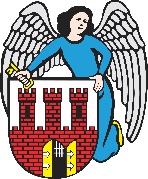     Radny Miasta Torunia        Piotr Lenkiewicz								Sz. Pan								Michał Zaleski								Prezydent Miasta ToruniaWNIOSEKPowołując się na § 18 Statutu Rady Miasta Torunia w nawiązaniu do § 36 ust. 4 Regulaminu Rady Miasta Torunia zwracam się do Pana Prezydenta z wnioskiem:- o sprawdzenia stanu uschniętych drzew na terenie dawnej Wieży Ciśnień (wzdłuż ul. Letniej)UZASADNIENIEOtrzymuję informacje od mieszkańców, którzy każdego dnia korzystają z ww. przestrzeni ze względu na lokalizację tu m.in. wybiegu dla psów, siłowni napowietrznej i placu zabaw, że w na tym terenie znajdują się uschnięte drzewa, które wymagają prac porządkowych (w tym usunięcie tych, które zagrażają bezpieczeństwu).Proszę podjęcie prac porządkowych wraz z przeprowadzeniem niezbędnych usunięć.                                                                        /-/ Piotr Lenkiewicz										Radny Miasta Torunia